COON VALLEY LUTHERAN CHURCH“We are a family of God, striving to enrich the lives of all through the love of Christ.” Sunday, May 15~9:00 a.m.PRELUDE	                                                  			    Mary Schultz     ~ GATHERING ~ The Holy Spirit calls us together as the people of God. WELCOME and ANNOUNCEMENTSCONFESSION and FORGIVENESSIn the name of the Father, and of the +Son, and of the Holy Spirit. Amen.Almighty God, to whom all hearts are open, all desires known, andfrom whom no secrets are hid: Cleanse the thoughts of our hearts bythe inspiration of your Holy Spirit, that we may perfectly love youand worthily magnify your holy name, through Jesus Christ our Lord. Amen.Let us confess our sin in the presence of God and of one another.(Time for reflection and self-examination)Most merciful God,We confess that we are captive to sin and cannot free ourselves. Wehave sinned against you in thought, word, and deed, by what wehave done and by what we have left undone. We have not loved youwith our whole heart; we have not loved our neighbors as ourselves.For the sake of your Son, Jesus Christ, have mercy on us. Forgive us,renew us, and lead us, so that we may delight in your will and walkin your ways, to the glory of your holy name. Amen.In the mercy of almighty God, Jesus Christ was given to die for us,and for his sake God forgives us all our sins. As a called and ordainedminister of the church of Christ, and by His authority, I thereforedeclare to you the entire forgiveness of all your sins, in the name ofthe Father, and of the +Son, and of the Holy Spirit. Amen.HYMN ELW #377 		      Alleluia! Jesus Is RisenGREETING and PRAYER of the DAYThe grace of our Lord Jesus Christ, the love of God, and the Communion of the Holy Spirit be with you all. And also with you.O Lord God, you teach us that without love, our actions gain nothing. Pour into our hearts your most excellent gift of love, that, made alive by your Spirit, we may know goodness and peace, through your Son, Jesus Christ, our Savior and Lord, who lives and reigns with you and the Holy Spirit, one God, now and forever.  Amen.  ~ WORD ~ (Scripture insert)God speaks to us in scripture reading, preaching, and song.FIRST READING:  Acts 11:1-18PSALM:  Psalm 148SECOND READING:  Revelation 21:1-6GOSPEL: John 13:31-35	   The Word of the Lord.  Praise to you, O Christ.  SERMON SOLO			      	           La Oss Leve			               Brian Rude~ RESPONSE TO THE WORD ~The Holy Spirit calls us as a community to say what we believe, reach out to each other and offer gifts and prayers for God’s purposes.THE APOSTLES’ CREEDI believe in God, the Father Almighty, Creator of Heaven and earth; 
I believe in Jesus Christ, God’s only Son Our Lord, 
 	who was conceived by the Holy Spirit, 	born of the Virgin Mary, suffered under Pontius Pilate, was crucified, died, and was buried;he descended to the dead. On the third day he rose again;he ascended into heaven,he is seated at the right hand of the Father,and he will come to judge the living and the dead.
 I believe in the Holy Spirit, the holy catholic church, 	 the communion of saints, the forgiveness of sins,  the resurrection of the body, and the life everlasting. Amen.PRAYERS of INTERCESSION God, in your mercy…hear our prayer.  THE LORD’S PRAYEROur Father who art in heaven, hallowed be thy name, thy kingdom come, thy will be done, on earth as it is in heaven. Give us this day our daily bread; and forgive us our trespasses, as we forgive those who trespass against us; and lead us not into temptation, but deliver us from evil. For thine is the kingdom, and the power, and the glory, forever and ever.  Amen.OFFERING and OFFERTORY PRAYERBlessed are you, O God, maker of all things.  Through your goodness you have blessed us with these gifts:  ourselves, our time, and our possessions.  Use us, and what we have gathered, in feeding the world with your love, through the one who gave himself for us, Jesus Christ, our Savior and Lord.  Amen.   	~SENDING ~God blesses us and sends us in mission to the world. BENEDICTIONBELLSSENDING HYMN ELW #656 Blest Be the Tie that Binds	DISMISSAL Go in peace.  Serve our risen Lord.  Thanks be to God.  Alleluia!  POSTLUDE									Mary Schultz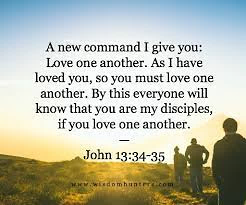 Coon Valley Lutheran ChurchThe Fifth Sunday of EasterMay 15, 2022~Bulletins are in memory of Robert Daffinrud from Ardell DaffinrudHead Usher: Janice BenderReader: Sarah OfteAttendance and offering last Sunday: 8am-38; 10:30-65 =103; $3,254.83Sunday School Attendance last Sunday: 23SCHEDULETODAY: After Worship/Social Ministry MONDAY: 6:00p/Pastor Julie’s Sabbath; Carillon DeadlineTHURSDAY: 10:00a/WELCA-Naomi Circle presents program with Adolf QuastNEXT SUNDAY: 9:00a/Worship-High School Senior Recognition-Sidewalk Fellowship provided by the Worship Committee to follow!FIRST READING: ACTS 11:1-18Now the apostles and the believers who were in Judea heard that the Gentiles had also accepted the word of God. So when Peter went up to Jerusalem, the circumcised believers criticized him, saying, “Why did you go to uncircumcised men and eat with them?” Then Peter began to explain it to them, step by step, saying, “I was in the city of Joppa praying, and in a trance I saw a vision. There was something like a large sheet coming down from heaven, being lowered by its four corners; and it came close to me. As I looked at it closely I saw four-footed animals, beasts of prey, reptiles, and birds of the air. I also heard a voice saying to me, ‘Get up, Peter; kill and eat.’ But I replied, ‘By no means, Lord; for nothing profane or unclean has ever entered my mouth.’ But a second time the voice answered from heaven, ‘What God has made clean, you must not call profane.’ This happened three times; then everything was pulled up again to heaven. At that very moment three men, sent to me from Caesarea, arrived at the house where we were. The Spirit told me to go with them and not to make a distinction between them and us. These six brothers also accompanied me, and we entered the man’s house. He told us how he had seen the angel standing in his house and saying, ‘Send to Joppa and bring Simon, who is called Peter; he will give you a message by which you and your entire household will be saved.’ And as I began to speak, the Holy Spirit fell upon them just as it had upon us at the beginning. And I remembered the word of the Lord, how he had said, ‘John baptized with water, but you will be baptized with the Holy Spirit.’ If then God gave them the same gift that he gave us when we believed in the Lord Jesus Christ, who was I that I could hinder God?” When they heard this, they were silenced. And they praised God, saying, “Then God has given even to the Gentiles the repentance that leads to life.”		The Word of the Lord.  Thanks be to God.PSALM 148 (read responsively)Praise the Lord! Praise the Lord from the heavens; praise him in the heights!Praise him, all his angels; praise him, all his host!Praise him, sun and moon; praise him, all you shining stars!Praise him, you highest heavens, and you waters above the heavens!Let them praise the name of the Lord, for he commanded and they were created.He established them forever and ever; he fixed their bounds, which cannot be passed.Praise the Lord from the earth, you sea monsters and all deeps,fire and hail, snow and frost, stormy wind fulfilling his command!Mountains and all hills, fruit trees and all cedars!Wild animals and all cattle, creeping things and flying birds!Kings of the earth and all peoples, princes and all rulers of the earth!Young men and women alike, old and young together!Let them praise the name of the Lord, for his name alone is exalted; his glory is above earth and heaven.He has raised up a horn for his people, praise for all his faithful, for the people of Israel who are close to him. Praise the Lord!SECOND READING: REVELATION 21:1-6Then I saw a new heaven and a new earth; for the first heaven and the first earth had passed away, and the sea was no more. And I saw the holy city, the new Jerusalem, coming down out of heaven from God, prepared as a bride adorned for her husband. And I heard a loud voice from the throne saying, “See, the home of God is among mortals. He will dwell with them as their God; they will be his peoples, and God himself will be with them; he will wipe every tear from their eyes. Death will be no more; mourning and crying and pain will be no more, for the first things have passed away.” And the one who was seated on the throne said, “See, I am making all things new.” Also he said, “Write this, for these words are trustworthy and true.” Then he said to me, “It is done! I am the Alpha and the Omega, the beginning and the end. To the thirsty I will give water as a gift from the spring of the water of life.		The Word of the Lord.  Thanks be to God.GOSPEL READING: JOHN 13:31-35When he had gone out, Jesus said, “Now the Son of Man has been glorified, and God has been glorified in him. If God has been glorified in him, God will also glorify him in himself and will glorify him at once. Little children, I am with you only a little longer. You will look for me; and as I said to the Jews so now I say to you, ‘Where I am going, you cannot come.’ I give you a new commandment, that you love one another. Just as I have loved you, you also should love one another. By this everyone will know that you are my disciples, if you have love for one another.”		The Word of the Lord.  Praise to you, O Christ.*We are always so happy to include you and our CVLC family in our prayers. If you feel your name, or the name of a family member can be removed from this list please contact Jamie. Thank you!We remember in prayer:  † Those hospitalized this past week: † Our members whose names we lift up in prayer today: Corrine Appleman, Beverly Bagstad, Eleanor Bagstad, Tip Bagstad, Clifford Bakkum, Inez Beck, Brian Berg, Darin Berg, Ellie Brye, Jeanne Ebli, Kira Foster, Lucy Hardie, Raymond Holen, Bonnie Holey, Donna Ihle, Verlin Ihle, Todd King, Jim Knutson, Paul Kogut, Margaret Lee, Russell Lee, Aaron Leisso, Gerri Leum, Larry Lichtie, Cindy Manske, Aaron Marx, Frank Mathison, Judy Mathison, Bud Miyamoto, Bob Moilien, Romaine Nelson, Corrine Nelson, Sandy Nelson, Cathy Ofte, Eunice Quast, Jojo Satona, Mary Schultz, Billie Slater, LaVonne Stendahl, Joyce Temp, Teri Tomten† Our members who are currently in health care facilities: Rachel Berg, Evelyn Dahlen, Joanne Fletcher, Erma Graupe, Dennis Holen, Sylvester King Jr., Glen Marshall, Irene Nestingen, Tim Ofte, Beatrice Olson (Alden), Beatrice Olson (Leonard), Betty Sanders, Nancy Stuempges, Arlene Townsend.† Those who grieve: Family of Ingeborg Remley† Our members who are currently home-bound† All those in need of God’s healing and help† Family and friends of our members† All those affected by recent floods† All those affected by the COVID-19 virus